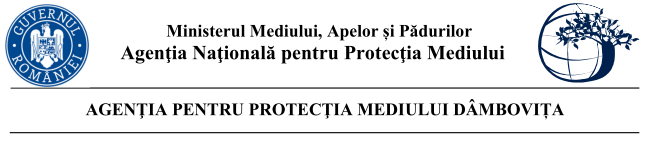 "ABATORUL PERIS ., anunţă publicul interesat asupra luării deciziei etapei de încadrare de către  Agenția pentru Protecția Mediului Dâmbovița: nu se supune evaluării impactului asupra mediului; nu se supune evaluării adecvate; nu se supune evaluării impactului asupra corpurilor de apă, în cadrul procedurii de evaluare a impactului asupra mediului, pentru proiectul ” “Instalație de stocare și alimentare cu gaze petrolierelichefiate(GPL), cu două recipiente de 5000l fiecare, pentru alimentarea a opt arzătoare  ”, propus a fi amplasat în  comuna Niculesti, Sat Niculești, str.DS 15, nr.264 C, JUD.dAMBOVITA           Proiectul deciziei de încadrare și motivele care o fundamentează pot fi consultate la următoarea adresă de internet http://apmdb.anpm.ro.               Publicul interesat poate înainta comentarii/observații, la proiectul deciziei de încadrare în termen de 10 zile de la publicarea pe pagina de internet a autorității competente pentru protecția mediului.ˮAGENŢIA PENTRU PROTECŢIA MEDIULUI DÂMBOVIŢAStr. Calea Ialomiţei, nr. 1, Târgovişte, Cod 130142E-mail: office@apmdb.anpm.ro; tel./fax: 0245213959/024521394Operator de date cu caracter personal, conform Regulamentului (UE) 2016/679